Does Contact Area Matter? WorksheetData:Record your data and results in the table below.Graphing:Graph the friction force vs. the contact area. Make sure to include the origin, label the axes, and provide a legend if both the static and kinetic friction are shown in one graph.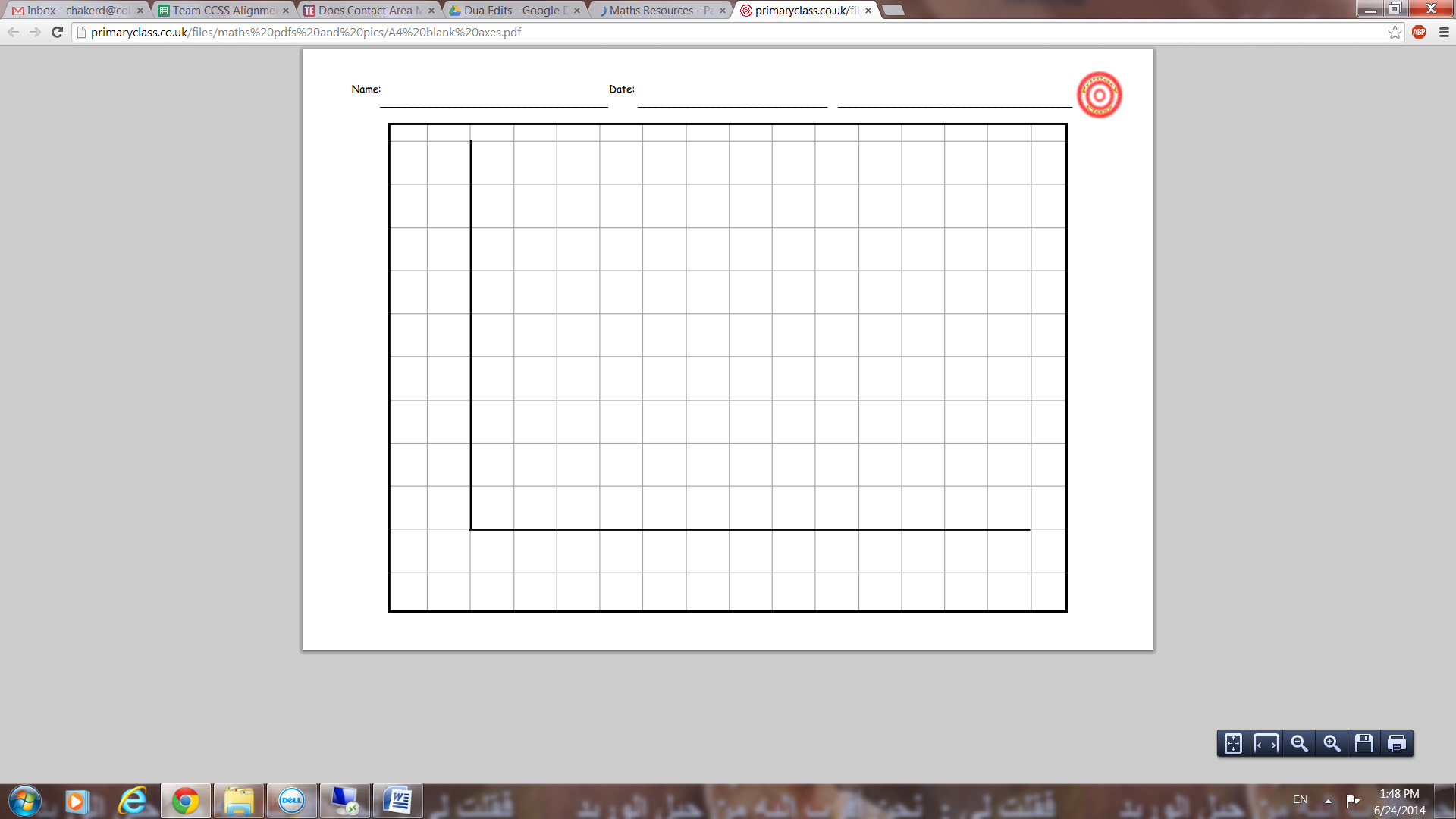 What patterns do you notice from the graph? What is the relationship between the friction forces and the contact area?TrialContact MaterialContact AreaStatic FrictionKinetic Friction